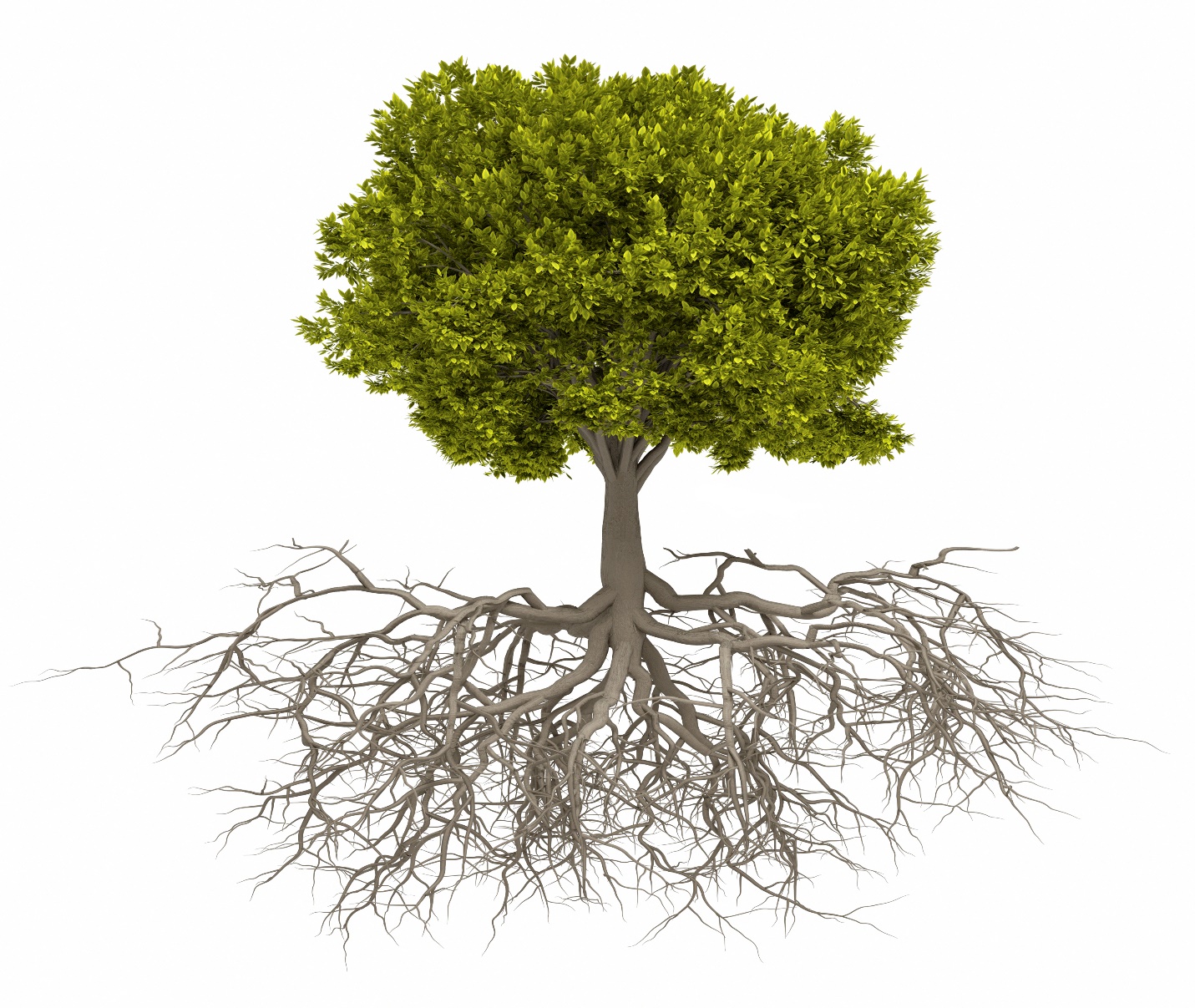 Growing In OnenessA Strategic Plan for the Ephrata Church of the Brethren2018 – First EditionStrategic Planning TeamScott Johnson		Bryan Foard		Carol Bowman		Brian Messler, Lead PastorLeadership TeamTrish Schlegel, Chair	Greg Snyder, Vice-Chair		Scott Johnson		Bryan FoardKim Mull	Viv Killian	Marty Epler	Steve Oberholtzer	Brian Messler, Lead Pastorecob’s Vision/Mission/Purpose/COre Values/Basic BeliefsAnd the Lord answered me: “Write the vision; make it plain on tablets, so he may run who reads it. For still the vision awaits its appointed time; it hastens to the end—it will not lie. If it seems slow, wait for it; it will surely come; it will not delay. Habakkuk 2:2-3VisionWe see the Church, growing in oneness with Jesus Christ and each other, living out the Great Commission, through equipping and supporting the saints.MissionCONNECT.GROW.LIVE.RADIATEWe are a family of disciples that seek to connect to, grow in, live out, and radiate the transformative power of Jesus in the world.CONNECT - 1 Peter 3:8; 1 Corinthians 1:10; Romans 16:17GROW – Jeremiah 3:15; Philippians 4:19LIVE – 1 Peter 2:9, Romans 12:2RADIATE – Mark 16:15; Matthew 28PurposeLiving with Jesus so other will know Him!Core ValuesAccountability - Romans 14:12-13; Ezekiel 33:6Holding ourselves and others to do what we say we will do.Unconditional Love - Mark 12:30-31; Matthew 5:43; 1 Cor 13:13; Isaiah 43; Romans 5:8; John 13:34-35Love with no hindrances, loving people enough to call them to transformation: has no boundaries, no barriers. Love is not dependent on feelings and means to extend oneself for the well-being of another.Compassion - Luke 6:36Being merciful and gentle.Sharing Jesus - Matt 28:19-20Show God’s love through action and words with the intention of moving people closer to God in Jesus Christ.Prayer – Matthew 6:9-13Talking and listening to God. Walking with God and practicing the discipline of being in His presence.Christ Centered - Colossians 1:18; John 14:6; Matthew 25:45Looking to Jesus Christ above ourselves, we model our lives after Jesus Christ. Everything we do is consistent with the character of Jesus Christ as He is the focal point of our lives, what we do, and how we do it.Service - Ephesians 6: 6-12; John 13:14-17; Phil. 2:6-11; Romans 12:4-8Using the gifts God gave to further his kingdom, we give up of ourselves to meet the needs of others. Courage to witness for Jesus.Worship - Romans 12:1; Ephesians 5:19-20Prayer, connecting, praise meditation, study and service to God.Authenticity - Matthew 5:37 Reliable, genuine, trustworthy, true, real, the real deal.Basic BeliefsBible - 2 Tim 3:16, John 1;1, Ps 119:105, Rev 22:18-19Is the word of God that instructs us in faith and living? Is foundation for our beliefs. Is trustworthyJesus - Romans 10:9; Ephesians 2:8 John 14:6: John 3:16, Acts 4:12Only way to salvation by grace. Model for living, how to love, forgive. Teacher, example.Prayer - Matthew 6:9-13, Ephesians 6:18; 1 Thessalonians. 5:17Power of Prayer. Talking and listening to God. Cultivating a relationship with God and aligning our hearts with Him.Resurrection and its power is available to us - 1 Corinthians 15:13, Matthew 28, John 11:25, Romans 8:11Jesus Rose from Dead - We have power to conquer death and sin in our lives. Defeats sin and death and brings possibility of eternal relationship with God and abundant life.John 3:16For God so loved the world that he gave his one and only Son, that whoever believes in him shall not perish but have eternal life.Trinity - John 14:26; matt 28:19-20; John 1:1; Galatians 4:6; Gen 1:1God the Father, Son and Holy Spirit.Strategic PlanMission TargetsConnect - Fellowship/MinistryEncourage the congregation to focus on those activities that support fostering / growing authentic, intimate relationships with our God, between congregation members of ECOB, the communities we live in, and in the regional ecumenical communitiesGrow - Discipleship/WelcomingEquipping the congregation, at all life stages, to focus on activities that orient us toward developing existing believers into deeper discipleship, education and implementing a personal call with a purpose. Educational and experiential focused.Live - Stewardship/Worship/LeadershipEmpower our congregation to focus on practical opportunities to implement day to day Biblical principles in order to maximize Kingdom impactRadiate - Evangelism/MissionsEnergize our congregation to focus on opportunities to share and live out their faith locally, nationally, and globallyMission GoalsConnectDeepen relationships within our congregation, heritage, and ecumenical communitiesDiscover and encourage the use of ECOB’s gifts, talents, and timeDevelop opportunities to share the mission/vision/values of ECOB with the congregation and communityGrowDevelop “on ramps” in order to integrate those who are new to ECOBEncourage a deeper personal investment of discipleship across all age groups and life stages  Create and enhance opportunities to care for and support the ECOB family (maybe might better be listed as LiveSteward ECOB’s structures, facilities, and finances for the greatest kingdom impactEquip, encourage, and empower lay leaders and staff towards a deeper level of ministry effectiveness.Focus on ways that we can live out healthy and holistic spiritual disciplinesRadiateDiscover a deeper sense of faith sharing in our congregation and community Create, enhance and expand local, national, and global missionsMission InitiativesCONNECTDeepen relationships within our congregation, heritage, and ecumenical communities1.2 Discover and encourage the use of ECOB’s gifts, talents, and timeDevelop opportunities to share the mission/vision/values of ECOB with the congregation and communityGROWdevelop “on ramps” in order to integrate those who are new to ECOB2.2 Encourage a deeper PERSONAL INVESTMENT of discipleship across all age groups and life stages2.3 Create and enhance opportunities to care for and support the ECOB familyLive3.1 Steward ECOB’s Structure, facilities, and finances for the greatest kingdom impact3.2 Equip, encourage, and empower lay leaders and staff towards a deeper level of MINISTRY effectiveness3.3 Focus on ways that we can live out healthy and holistic spiritual disciplinesRadiate4.1 Discover a deeper sense of faith sharing in our congregation and community 4.2 Create, enhance and expand local, national, and global missionsINITIATIVESSTAFF/TEAM1.1.1 Congregation – Create opportunities for various age groups, ministry/life groups, and life stages within our congregation to participate in connect events that specifically encourage fellowship within the body. CarolConnections Team1.1.2 Congregation – Provide opportunities that allow us to celebrate what Jesus is doing in our midst and in the life of our community and congregation. (testimonies, online, print)CarolCommunications Team1.1.3 Congregation – Enhance and create opportunities for better congregational communicationCarolCommunications Team1.1.4 Heritage – Hold a 4-6-week elective class connected to themes within our heritage every 2 yearsRob1.1.5 Heritage – Support COB missions locally, nationally, globally through finances, communication, and active participationBrianLeadership Team1.1.6 Heritage – Preach about our heritage – either in a series or making sure preachers use learnings from our heritage within their sermonsBrianPreaching Team1.1.7 Ecumenical – Develop at least one opportunity/year that will engage the ecumenical community to a greater sense of unityBrianLeadership Team1.1.8 Ecumenical – Partner with one church/year to pray together and for one anotherBrianLeadership Team1.1.9 Ecumenical – Become more engaged in the life of the Ephrata Ministerium (participating in meetings and events)BrianLeadership TeamINITIATIVESSTAFF/TEAM1.2.1 Hold a yearly gift discovery class (SHAPE or something similar)SharonSHAPE Team1.2.2 Create a database that has all the gifts/passions/talents of those in the congregation in a location that can be accessed by congregational leadership and staffCarolConnections Team1.2.3 Provide opportunities for all age groups to serve in the life of the congregationCarolConnections Team1.2.4 Identify individuals in the ECOB community who God may be calling to ministry/ordinationBrianPersonnel Team1.2.5 Celebrate members who have gone above and beyond in their service to Christ and the churchCarolConnections TeamINITIATIVESSTAFF/TEAM1.3.1 Develop and enhance communication tools to share the news/mission/vision of Jesus’s work at and through ECOB (online, print, news, banners, mission moments, graphics or visuals around the church, invite cards, mailings, yard signs, float in parade, etc.)CarolCommunications Team1.3.2 Utilizing the church facility, create visuals that share the vitality of ECOBRobFront Line Team1.3.3 Preach and have classes dedicated to sharing this goalBrianPreaching TeamINITIATIVESSTAFF/TEAM2.1.1 Deepen our partnership with the Children’s Center through implementing various “touch points” with that missionSarahChildren’s Center Standing Committee2.1.2 Encourage a deeper sense of welcome in the life and ministries of ECOBRobFront Line2.1.3 Develop a pathway from guest to member – outlining specific goals and needs along the way – creating a deeper level of engagement from various teams and the congregationRobFront Line(Carol and Connections)2.1.4 Enhance and expand our Front-Line ministryRobFront LineINITIATIVESSTAFF/TEAM2.2.1 Create a Discipleship Pathway from birth - deathRob2.2.2 Enhance and expand KidMinLindsayKidMin Team2.2.3 Create a Young Adult ministryRyanYoung Adult Team2.2.4 Enhance and expand Student ministryRyanStudent Ministry2.2.5 Celebrate milestones in both spiritual and personal lives – encouraging congregation to document these celebrationsRobDiscipleship Pathway Team2.2.6 Develop a weekday ministry that brings the congregation together in order to live out our mission statement (i.e. connect.grow.live.radiate) – included in it (meal, discipleship options, musical options, support groups, etc.)RobJericho Ministry Team2.2.7 Hold or participate in “Emmaus” (or similar) opportunitiesDeanSpiritual Discipline Team2.2.8 Develop more one on one opportunities for discipleship (accountability partners, mentoring programs)RobDeacons Team2.2.9 Create regular opportunities to experience elements of our mission (connect.grow.live.radiate) for the purpose of transformation in Christ.BrianStaff TeamINITIATIVESSTAFF/TEAM2.3.1 Utilizing life groups – train leaders in discovering ways in which their groups can provide care for its participantsSharonLife Group Ministry Team2.3.2 Create a lay-care team that will call/visit/text/email congregation members as a supplement to deacons and pastorsRobDeacon Team2.3.3 Provide caring opportunities at various points in a person’s life (support new moms/birthday celebrations/death/surgeries)RobDeacon Team2.3.4 Develop a process for knowing when people are coming to and leaving the churchCindy2.3.5 Create opportunities for prayer and healing throughout the yearKimSpiritual Discipline TeamINITIATIVESSTAFF/TEAM3.1.1 Update our current facilities to engage both congregation and community needs (reworking office space, separate space for KidMin, open spaces for gathering/fellowship, repurpose gym for alternate use, etc.)BrianBuilding Team3.1.2 Encourage a deeper sense of generosity through preaching, teaching, print and electronic meansBrianFinance Team3.1.3 Partner with local organizations to develop a utilization plan for ECOB facilitiesCindyTrustees3.1.4 Shore up our financial policies and proceduresBrianFinance Team3.1.5 Continue to monitor and adapt ECOB’s structure so that if fits our current needs and vision for the future (gifts discernment, personnel, leadership, teams, etc.)BrianLeadership Team3.1.6 Create facilities, structures, and ministries that provide for the safety of all agesBrianLeadership Team3.1.7 Connect, evaluate, and implement all ECOB ministries under one umbrella strategy utilizing our mission statement – connect.grow.live.radiateBrianLeadership TeamINITIATIVESSTAFF/TEAM3.2.1 Develop quarterly training/retreat opportunities for staffBrianPersonnel Team3.2.2 Create a yearly, week of ministry assessment with staff and Leadership TeamBrianPersonnel Team3.2.3 Coordinate yearly training events for those taking on new roles in the life of the church (teachers/youth leaders/KidMin/life groups/mission leaders, Safe Church, etc.)Carol3.2.4 Provide a reporting structure for this strategic planBrianStrategic Planning Team3.2.5 Encourage and support ECOB staff to set and implement spiritual, physical, mental, and emotional yearly goalsBrianPersonnel Team3.2.6 Evaluate, discern, and implement a strategy moving ECOB from a Staff Led/Staff Driven Structure to a Staff Driven/Lay Led StructureBrianLeadership TeamINITIATIVESSTAFF/TEAM3.3.1 Expand music opportunities for children, youth, and adults – vocal, instrumental, various groupsDeanWorship Ministry Team3.3.2 Deepen the congregation’s awareness of spiritual disciplinesDeanSpiritual Discipline Team3.3.3 Hold 6 non-Sunday worship services a year (men’s and women’s worship services – 2 each, 2 other services of choice – possibly healing service, prayer service, Taize service, etc.)DeanWorship Ministry Team3.3.4 Develop a team of lay-leaders to help in the Sunday morning worship ministryDeanWorship Ministry Team3.3.5 Develop a ministry that encourages and supports peacemaking and reconciliation RobTeam – TBD3.3.6 Discover and implement ways in which we can carry the message of the weekend into every day of the week (Sermon follow up, discussion groups, FB, blogs, etc.)CarolCommunicationsINITIATIVESSTAFF/TEAM4.1.1 Hold “Bridging the Gap” retreat/classes to encourage people to share their faithBrianBTG Team4.1.2 Create quarterly events that provide opportunities for congregation members to share their faith with the communityBrianBTG TeamINITIATIVESSTAFF/TEAM4.2.1 Identify partnerships - locally, nationally, and globally, that will encourage missional participation from ECOB individuals, families, and groupsBrianMissions Teams4.2.2 Local – Hold 2 events/year that create opportunities to serve the communityBrianLovephrata Team4.2.3 Local – Start a welcome to the neighborhood processRobFront Line Team4.2.4 Local – Deepen ECOB’s relationship with local schools, their staff, families, and students through various “touch points” and ministries.RyanFamily Ministries4.2.5 National – Promote national mission trips (BDM, Workcamps)BrianNational Mission Team4.2.6 National – Support national ministries through prayer and financesBrianNational Mission Team4.2.7 Global – Hold at least one global mission trip/year with the focus on developing relationships with communities rather than a “hit and run” modelBrianGlobal Missions Team4.2.8 Global – Provide support to those serving globally through prayer, finances, and communicationBrianGlobal Mission Team